Student: ____________________________________Required Classes For GraduationEnglish Course (Choose One)English 3   Pre AP English 3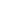 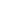 Math Course (Choose One) Trig/Pre Cal  Algebra II  Geometry  Algebra III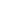 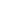 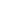 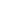 Science Courses (Choose One If Needed. 3 credits required for graduation) Chemistry  Physics  Environmental Science  AP Biology 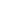 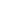 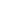 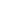 History Courses (Choose One If Needed. 3 credits required for graduation) American History  World History  Civics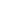 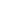 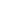 Other Courses Required for Graduation (Choose All of the Courses You Have NOT Taken) Fine Art (Options Listed Below)  PE  Health  Oral Communications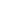 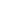 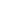 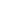  Economics 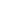 Choose five of the classes listed below. Rank them in order of importance with number 1 being the class that is most important to you. Other Available Classes AP American History 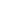  Geography/US Government				1. ________________________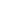  Band 							2. ________________________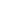  Vocal Music 						3. ________________________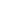  ELA Drama 						4. ________________________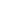  Art I, II, III, or IV, (AP Art Available)			5. ________________________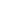  Sr. Girls & Sr. Boys Basketball 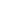  Driver’s Education  (Must have a permit)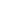  Journalism I & Journalism II/ Yearbook 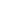  Digital Communications I and II 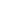  Computer Business Applications I and II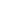  Digital Communications III and IV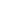  Food Safety/ Food & Nutrition 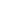  Parenting/ Child Development 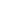  Family & Consumer Science  (Full Year Required if Taken)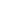  Ag Mechanics  (Full Year Required if Taken)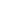  Animal Science I/II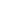  VCP/ Greenhouse 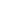  Vet Science (Full Year Required if Taken)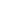  Personal Fitness for Life 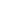  Foreign Language I, II, III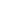 French, Spanish, German, American Sign Language __________________ Virtual School _________________________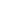 Essentials of Computer Programming ACT Prep Math & Science OR English & Reading Visual Art AppreciationAnatomy/Physiology Psychology Sociology Fundamentals of of Photography Intermediate Photography Advanced Photography Computerized Accounting I Foundations of Sports Medicine Pathology Human Behavior and Disorders Medical Procedures Intro to Medical Professions Medical Terminology Abnormal Psychology International Travel Introduction to Hospitality Introduction to Travel & Tourism Travel Destinations Programming IProgramming IICriminal Law Introduction to Criminal Justice Forensic Science and the Law Introduction to Careers in Law, Public Safety, and Security Law & Order: Career Intent Fashion Merchandising Marketing Sports & Entertainment Marketing Fundamentals of Flight College & Career Readiness Career Readiness Career Ready 101 